附件一：五水共治微新闻大赛LOGO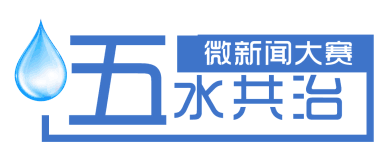 附件二:两美浙江 魅力水乡浙江省“网民看水乡”——五水共治微新闻大赛参赛作品表（选题类型：图文/ H5）作品标题作品标题作品标题选题类型选题类型选题类型图文/H5刊播载体（标红或打钩）刊播载体（标红或打钩）刊播载体（标红或打钩）新闻网站/微信公众号/官方微博/其他新闻网站/微信公众号/官方微博/其他新闻网站/微信公众号/官方微博/其他首发日期首发日期首发日期链接地址链接地址链接地址主创人员主创人员主创人员作品介绍（采编、创作过程、作品基本信息、特点、创意等）（采编、创作过程、作品基本信息、特点、创意等）（采编、创作过程、作品基本信息、特点、创意等）（采编、创作过程、作品基本信息、特点、创意等）（采编、创作过程、作品基本信息、特点、创意等）（采编、创作过程、作品基本信息、特点、创意等）（采编、创作过程、作品基本信息、特点、创意等）（采编、创作过程、作品基本信息、特点、创意等）（采编、创作过程、作品基本信息、特点、创意等）社会效果（点击率、阅读量、点赞数、转发数等，附截图）（点击率、阅读量、点赞数、转发数等，附截图）（点击率、阅读量、点赞数、转发数等，附截图）（点击率、阅读量、点赞数、转发数等，附截图）（点击率、阅读量、点赞数、转发数等，附截图）（点击率、阅读量、点赞数、转发数等，附截图）（点击率、阅读量、点赞数、转发数等，附截图）（点击率、阅读量、点赞数、转发数等，附截图）（点击率、阅读量、点赞数、转发数等，附截图）联 系 人联 系 人电话手机电子邮箱电子邮箱邮编地    址地    址